§954.  Creation of the Saco River Corridor CommissionTo carry out the purpose stated in section 951, the Saco River Corridor Commission, as established by Title 5, section 12004‑G, subsection 13, shall hereafter in this chapter be called the "commission." The commission is charged with implementing this chapter within the Saco River Corridor and shall have and exercise all the powers and authorities necessary to carry out the purposes of this chapter and the powers and authorities granted herein. The commission shall consist of one member and one alternate from each municipality whose jurisdiction includes lands or bodies of water encompassed by the Saco River Corridor. Members and alternates shall not be personally liable for the official acts of the commission.  [PL 1989, c. 503, Pt. B, §178 (AMD).]Appointments to the commission shall be made by the municipal officers of each municipality who may consult with the planning board of that municipality. The initial members and alternates shall be appointed within 30 days of the effective date of this chapter. Members of the commission and alternates shall serve staggered 3-year terms. The term of office of the initial members and alternates shall be determined by lot with 1/3 of the initial members and alternates selected respectively for one, 2 and 3-year terms. The member and alternate from the same municipality shall serve the same term.  [PL 1979, c. 459, §1 (NEW).]Appointed and elected officials of the municipalities with lands within the corridor shall be eligible to serve as members of the commission, and such service shall not be considered a conflict of interest. The members shall be sworn to the faithful performance of their duties as such by a dedimus justice and 7 members or alternates qualified to vote shall constitute a quorum for the transaction of business.  [PL 1979, c. 459, §1 (NEW).]SECTION HISTORYPL 1979, c. 459, §1 (NEW). PL 1983, c. 812, §294 (AMD). PL 1989, c. 503, §B178 (AMD). The State of Maine claims a copyright in its codified statutes. If you intend to republish this material, we require that you include the following disclaimer in your publication:All copyrights and other rights to statutory text are reserved by the State of Maine. The text included in this publication reflects changes made through the First Regular and First Special Session of the 131st Maine Legislature and is current through November 1, 2023
                    . The text is subject to change without notice. It is a version that has not been officially certified by the Secretary of State. Refer to the Maine Revised Statutes Annotated and supplements for certified text.
                The Office of the Revisor of Statutes also requests that you send us one copy of any statutory publication you may produce. Our goal is not to restrict publishing activity, but to keep track of who is publishing what, to identify any needless duplication and to preserve the State's copyright rights.PLEASE NOTE: The Revisor's Office cannot perform research for or provide legal advice or interpretation of Maine law to the public. If you need legal assistance, please contact a qualified attorney.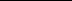 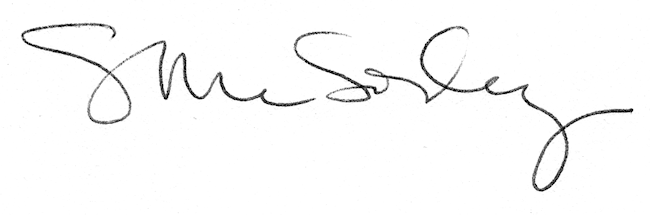 